ANNEXE 4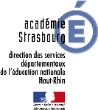 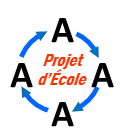 SUIVI DU PROJET DE RESEAU    Mis à jour le : 18 octobre 2021AXE 1 : DES PARCOURS D’APPRENTISSAGE POUR L’ACQUISITION DU SOCLE COMMUNAXE 2 : UN ENVIRONNEMENT SEREIN POUR RENFORCER LA CONFIANCEAXE 3 : UNE ECOLE INCLUSIVE POUR LA REUSSITE DE TOUSObjectif: Favoriser l’accès à la culture en milieu rural dans le cadre du PEAC de chaque écoleObjectif: Favoriser l’accès à la culture en milieu rural dans le cadre du PEAC de chaque écoleObjectif: Favoriser l’accès à la culture en milieu rural dans le cadre du PEAC de chaque écoleObjectif: Favoriser l’accès à la culture en milieu rural dans le cadre du PEAC de chaque écoleActionsIndiquer les actions, en utilisant une ligne par action. Rajouter des actions si besoinCycleSuiviRégulationMentionner les décisions prises quant à la continuité des actionsAction réseau 1.1: Les classes en musique : mener un projet musical au sein de son école en partenariat avec un artiste local ou une structure et/ou participer à un spectacle musical dans l’année (dans le cadre du PEAC de son école)- Pratiquer l’écoute musicale en classe : partager des œuvres musicales variées (styles et époques différentes) aux élèves : faire percevoir leurs différences au travers d’écoutes croisées, garder une trace collective et/ou individuelle des œuvres rencontrées (affichages, carnet, cahier…)- Développer un lexique spécifique chez les élèves leur permettant d’exprimer leur ressenti esthétique et sensible (émotions, sensations, images, impressions…)- Outiller les élèves d’un vocabulaire spécifique leur permettant de décrire et d’analyser les œuvres musicales rencontrées (composition, instruments, voix, paramètres du son...)- Participer à un spectacle musical dans l’année dans le cadre du PEAC de son école- Découvrir les ressources du patrimoine local musical grâce aux partenaires locaux (associations, musiciens…)- Pratiquer le chant choral au sein de chaque classe /école et utiliser son corps et sa voix pour expérimenter, rythmer, accompagner, sonoriser des œuvres musicales. - Développer l’écoute de l’autre, la confiance en soi et l’esprit critique des élèves1&2&3Action réseau 1.2: Défis sciences : partenariat à définir- Mettre en œuvre un ou plusieurs projet(s) à dominante scientifique permettant de s’’initier à la démarche d’investigation : questionnement, observation, expérience, description, raisonnement, conclusion- Participer aux défis sciences organisés à l’échelle départementale par la Mission Science 68 (défis minute ou défis sciences)- Choisir et utiliser du matériel adapté afin de mener une observation, réaliser une expérience ou effectuer des mesures- Utiliser un vocabulaire précis pour rendre compte des hypothèses, des observations, des expériences et des conclusions faites.-Mettre en œuvre une attitude responsable et citoyenne1&2&3Objectif: Améliorer le climat scolaire, la citoyenneté et les relations entre élèvesObjectif: Améliorer le climat scolaire, la citoyenneté et les relations entre élèvesObjectif: Améliorer le climat scolaire, la citoyenneté et les relations entre élèvesObjectif: Améliorer le climat scolaire, la citoyenneté et les relations entre élèvesActionsIndiquer les actions, en utilisant une ligne par action. Rajouter des actions si besoinCycleSuiviRégulationMentionner les décisions prises quant à la continuité des actionsAction Réseau 2.1 : Mieux vivre ensemble grâce aux messages clairs, au conseil d’élèves et travailler en parallèle sur les émotions  Identifier les quatre émotions de base : peur, joie, tristesse, colère et leurs déclinaisons- grâce à la littérature de jeunesse- grâce à ses propres expériences de vie- grâce à des images/dessins/pictogrammes/œuvres picturales- grâce à des supports musicaux Développer des compétences langagières spécifiques pour permettre à un élève d’exprimer un message clair destiné à l’un de ses pairs :- énoncer les faits dont l’élève a été victime- exprimer ses sentiments et ses émotions ainsi que ses besoins- énoncer une demande de retour/réparation et décider si le différend est réglé. Participer à des jeux de rôles mettant en scène des situations-problèmes inspirées de la vie réelle de la classe ou de l’école. Identifier les limites d’utilisation des messages clairs : atteinte à la sécurité ou à l’intégrité de la personne Participer à un conseil d’élèves de manière régulière afin de résoudre les différends non résolus grâce aux messages clairs déjà énoncés1 &2&3Objectif: Développer des pratiques innovantes permettant la réussite de tous les élèvesObjectif: Développer des pratiques innovantes permettant la réussite de tous les élèvesObjectif: Développer des pratiques innovantes permettant la réussite de tous les élèvesObjectif: Développer des pratiques innovantes permettant la réussite de tous les élèvesActionsIndiquer les actions, en utilisant une ligne par action. Rajouter des actions si besoinCycleSuiviRégulationAction Réseau 3.1 : Rallye maths en maternelle /Semaine des maths du CP au CM2 Proposer régulièrement des énigmes mathématiques qui permettront aux élèves de s’engager dans une démarche de résolution de problèmes sans solution préétablie et de rechercher activement une ou plusieurs solution(s) individuellement ou en groupe Participer en maternelle au rallye maths organisé au sein du Réseau sur les périodes 2, 3 et 4.Participer du CP au CM2 à la semaine des maths du 7 au 14 mars 2022.1&2&3Action Réseau 3.2 : Les rencontres « A vos langues, prêts, parlez ! » Pratiquer l’écoute grâce :- à un coin écoute- à des séances banalisées à l’emploi du temps en matière d’écoute musicale, d’écoute de lectures offertes, de jeux d’écoute…- à des ateliers de parole, de débat…Mettre en place des rituels hebdomadaires ou quotidiens ; des habitudes.Par exemple : reformuler les consignes, pratiquer des virelangues ; raconter le vécu d’une mascotte … Pratiquer la rencontre d’œuvres littéraires inspirée de la méthode Narramus (lecture « outillée » d’albums et récit oral des séquences par les élèves pour élèves/parents) Participer aux rencontres langagières interclasses « A vos langues, prêts parlez » au sein d’un même cycle entre les écoles du Réseau ;  sous la forme d’ateliers de langage en semi-autonomie1Action Réseau 3.3 : Poètes en herbe, Osons la poésie ! - Rencontrer des œuvres poétiques variées au fil de l’année (œuvres littéraires, poèmes enregistrés, lus par l’enseignant, un pair ou soi-même)- Définir la poésie comme genre littéraire spécifique : identifier les formes d’écrits poétiques (calligramme, haïku, acrostiche…), acquérir son lexique spécifique propre- Interpréter des poèmes devant des auditoires variés (classe, école, famille…), créer des paysages sonores, enregistrer et mettre en valeur ses productions….- Ecrire des poèmes en réinvestissant les notions abordées en classe et valoriser les productions - Participer au « défi poésie » du Réseau dans le cadre du Printemps des Poètes du 21 février au 8 avril 2022 et/ou à un concours d’écriture poétique.2&3